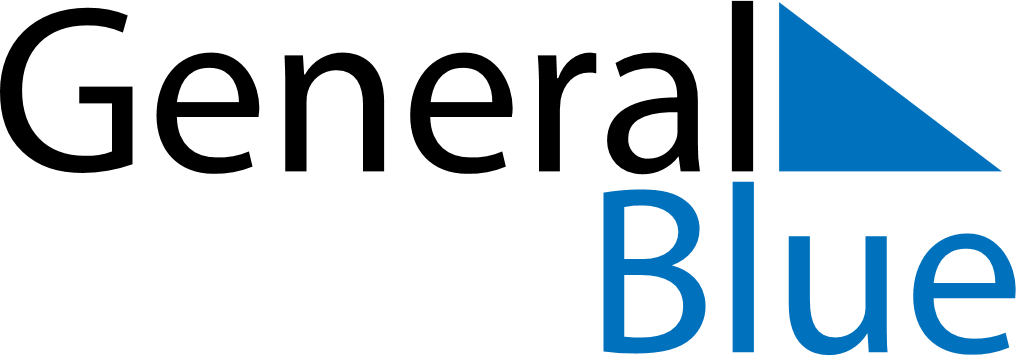 March 2024March 2024March 2024ArubaArubaMondayTuesdayWednesdayThursdayFridaySaturdaySunday123456789101112131415161718192021222324National Anthem and Flag Day25262728293031Good FridayEaster Sunday